Publicado en Mallorca el 11/12/2020 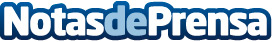 R2 Hotels incorpora dos nuevos establecimientos en Mallorca, ubicados en Cala MillorLa cadena hotelera R2 Hotels, perteneciente al tour operador Schauinsland Reisen, comienza el 2021 confirmando su apuesta por el mercado español, incorporando a su cartera de hoteles el Hotel R2 Verónica de 190 habitaciones y los Apartamentos R2 Cala Millor con 40 unidades, ubicados en primera línea de la playa de Cala Millor, en Son CerveraDatos de contacto:Agencia de comunicación de R2 Hotels922 752 950Nota de prensa publicada en: https://www.notasdeprensa.es/r2-hotels-incorpora-dos-nuevos Categorias: Viaje Baleares Turismo Restauración http://www.notasdeprensa.es